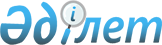 Об утверждении Концепции военно-патриотического воспитания молодежи до 2030 годаПостановление Правительства Республики Казахстан от 24 ноября 2023 года № 1039.
      Правительство Республики Казахстан ПОСТАНОВЛЯЕТ:
      1. Утвердить прилагаемую Концепцию военно-патриотического воспитания молодежи до 2030 года (далее – Концепция).
      2. Центральным, местным исполнительным органам и иным государственным органам (по согласованию), ответственным за реализацию Концепции:
      1) принять необходимые меры по реализации Концепции;
      2) представлять информацию о ходе реализации Концепции в порядке и сроки, установленные постановлением Правительства Республики Казахстан от 29 ноября 2017 года № 790 "Об утверждении Системы государственного планирования в Республике Казахстан".
      3. Контроль за исполнением настоящего постановления возложить на Министерство обороны Республики Казахстан.
      4. Настоящее постановление вводится в действие со дня его подписания. Концепция
военно-патриотического воспитания молодежи до 2030 года Содержание
      Раздел 1. Паспорт
      Раздел 2. Анализ текущей ситуации
      Раздел 3. Обзор международного опыта
      Раздел 4. Видение развития военно-патриотического воспитания молодежи 
      Раздел 5. Основные принципы и подходы развития
      Направление 1. Совершенствование структуры органов военно-патриотической работы 
      Направление 2. Повышение уровня профессиональной подготовки организаторов и специалистов военно-патриотического воспитания, совершенствование форм и методов работы по военно-патриотическому воспитанию молодежи
      Направление 3. Формирование и развитие патриотических качеств у молодежи, воспитание их на основе традиций Вооруженных Сил Республики Казахстан 
      Направление 4. Развитие материальной базы для военно-патриотического воспитания молодежи
      Направление 5. Информационное обеспечение военно-патриотического воспитания молодежи 
      Раздел 6. Целевые индикаторы и ожидаемые результаты
      Приложение. План действий по реализации Концепции военно-патриотического воспитания молодежи до 2030 года Раздел 1. Паспорт Раздел 2. Анализ текущей ситуации
      Организация работы по военно-патриотическому воспитанию подрастающего поколения в Республике Казахстан проводится в основном в рамках деятельности центральных государственных и местных исполнительных органов, а также общественных объединений в пределах своей компетенции. 
      Первые попытки урегулирования системы патриотического воспитания молодежи в стране были отражены в Государственной программе патриотического воспитания граждан на 2006 – 2008 годы, которая содержала теоретические и методологические основы военно-патриотического воспитания. 
      В резолюции Совета Безопасности Организации Объединенных Наций от 9 декабря 2015 года № 2250 особо подчеркивается важность разработки молодежной политики национальными правительствами. В Казахстане Концепция государственной молодежной политики, рассчитанная на период до 2020 года, была разработана в целях реализации Стратегии развития Республики Казахстан до 2050 года. С 2021 года начался новый этап в реализации молодежной политики, связанный с принятием Комплексного плана по поддержке молодежи Республики Казахстан на 2021 – 2025 годы. Кроме того, специальные государственные меры поддержки молодежи также представлены в рамках ряда проектов и программ. Вместе с тем следует отметить, что определенные тенденции развития в стране и мире предполагают обновление действующей системы военно-патриотического воспитания и разработку новой концепции. 
      26 декабря 2022 года подписан Закон Республики Казахстан "О внесении изменений и дополнений в некоторые законодательные акты Республики Казахстан по вопросам государственной молодежной политики и социального обеспечения", где возраст молодежи определен до 35 лет, что увеличило долю молодежи в общей структуре населения с 3,7 млн до 6 млн человек.
      Значительным шагом на пути воспитания патриотизма у молодежи стала Концепция государственной молодежной политики Республики Казахстан на 2023 – 2029 годы от 28 марта 2023 года, в рамках которой центральными государственными и местными исполнительными органами, общественными объединениями организована работа по военно-патриотическому воспитанию молодежи. 
      Основным локомотивом процесса военно-патриотического воспитания молодежи в стране являются министерства обороны, просвещения, местные исполнительные органы и республиканское общественное объединение "Детско-юношеское военно-патриотическое движение "Жас сарбаз" (далее – движение "Жас сарбаз"), которое создано в 2018 году на базе Национального военно-патриотического центра Вооруженных Сил Республики Казахстан.
      Благодаря деятельности движения "Жас сарбаз" и его филиалов во всех регионах страны количество военно-патриотических клубов за последние пять лет выросло с 2828 до 8672, а охват детей с 73164 до 260162 человек.
      Министерством обороны совместно с местными исполнительными органами и движением "Жас сарбаз" ежегодно проводится военно-патриотический сбор молодежи "Айбын", в котором принимает участие около двух тысяч военно-патриотических клубов и до 55 тысяч юношей и девушек.
      Проводимая на сегодняшний день работа по военно-патриотическому воспитанию направлена на формирование и развитие у подрастающего поколения таких качеств как ответственность, высокая духовность, нравственность, активная гражданская позиция, патриотическое сознание, справедливость, целеустремленность, сплоченность, любовь и трепетное отношение к родной Земле.
      Юноши, состоящие в рядах движения "Жас сарбаз", гораздо чаще выбирают профессию защитника Родины. Придерживаясь данного вектора развития, общество стабильно обеспечивает себе прочную платформу в виде ценностно-ориентированного, образованного, воспитанного на основах духовности и нравственности, патриотически настроенного гражданина.
      В целом анализ реализуемых проектов и проводимых мероприятий на местах показывает содержательную насыщенность и значимость военно-патриотического воспитания. Все большее распространение среди молодежи приобретает взгляд на патриотизм как на важнейшую ценность, интегрирующую не только социальный, но и духовный, нравственный, культурный и исторический компоненты.
      Вместе с тем в обществе сохраняется социальный запрос на развитие и совершенствование системы военно-патриотического воспитания и назрела необходимость повысить качество военно-патриотического воспитания молодежи в образовательных учреждениях, привлекая к участию все заинтересованные государственные структуры. 
      Проведенный опрос молодежи, участников военно-патриотических сборов показал проблемы организации работы по военно-патриотическому воспитанию молодежи, где 30,3 % респондентов отметили отсутствие единой системы организации военно-патриотической работы, 39,5 % высказались за создание в стране единого органа, который занимался бы непосредственно военно-патриотическим воспитанием подрастающего поколения. 
      Кроме того, имеется ряд других проблемных вопросов в организации работы по военно-патриотическому воспитанию молодежи, как одной из важных составных элементов системы подготовки граждан к воинской службе.
      Во-первых, это отсутствие системно отлаженного механизма взаимодействия и вертикали между государственными органами и общественными организациями. 
      Во-вторых, образовательные учреждения испытывают сложности с методическим обеспечением, особенно в части подготовки и переподготовки специалистов в области военно-патриотического воспитания молодежи.
      В-третьих, малое количество и низкая доля финансирования военно-патриотических мероприятий в рамках средств, выделяемых на реализацию Концепции государственной молодежной политики. Это существенно принижает роль и значение аспекта военно-патриотического воспитания как высшей формы проявления патриотизма, выражающейся испокон веков в защите Отечества. 
      В-четвертых, создаваемые в общеобразовательных учреждениях военно-патриотические клубы и классы "Жас сарбаз" не имеют должной материальной и финансовой поддержки, охватывают своей деятельностью лишь незначительную часть молодежи.
      В-пятых, интерес казахстанской молодежи к новостям и событиям, политическим реформам и преобразованиям в стране остается низким. В то же время подрастающее поколение является костяком будущего гражданского общества, функцией которого должен стать мониторинг деятельности общественных организаций. 
      Проведенный опрос в ходе проведения республиканского военно-патриотического сбора "Айбын" показывает, что молодежь Казахстана проводит в социальных сетях несколько часов ежедневно. Вопреки распространенным стереотипам о непопулярности традиционных средств массовой информации среди молодежи 36,1 % отметили казахстанское телевидение, газеты, радио. Практически каждый третий узнает о новостях и событиях через казахстанские интернет-ресурсы (29,5 %). В целом молодые люди, потребляющие интернет-контент, представляют собой потенциальную аудиторию для новых лидеров, мнения которых могут показать ей привлекательную идеологию, получить авторитет среди молодежи и пропагандировать собственную субъективную оценку происходящих событий.
      Все это свидетельствует о необходимости продолжения работы и координации действий, направленных на решение всего комплекса проблемных вопросов военно-патриотического воспитания молодежи.
      Настоящая Концепция подготовлена на основе изучения передового опыта, знаний и традиций в развитии у молодежи гражданственности, патриотизма, готовности к достойному служению Родине.
      Мероприятия Концепции объединены в следующие разделы: 
      совершенствование структуры органов военно-патриотической работы;
      повышение уровня профессиональной подготовки организаторов и специалистов военно-патриотического воспитания, совершенствование форм и методов работы по военно-патриотическому воспитанию молодежи;
      формирование и развитие патриотических качеств у молодежи, воспитание их на основе традиций Вооруженных Сил Республики Казахстан;
      развитие материальной базы для военно-патриотического воспитания молодежи;
      информационное обеспечение военно-патриотического воспитания молодежи.
      Реализация основных направлений Концепции позволит решить проблемы не только военно-патриотического, но и педагогического, социального и нравственного характера, обеспечить развитие у молодежи заинтересованного отношения к воинской службе, готовности к достойному выполнению функции по защите Отечества.
      Концепция ориентирована на молодежь и нацелена на совершенствование сложившейся системы военно-патриотического воспитания, предполагает расширение совместной деятельности государственных органов и общественных объединений в решении широкого спектра проблем данной направленности и призвана придать этому процессу дальнейшую динамику. Раздел 3. Обзор международного опыта
      Анализ зарубежного опыта организации и проведения работы по военно-патриотическому воспитанию подрастающего поколения показывает, что основной целью всех стратегий является воспитание патриотически настроенного молодого человека, готового к защите Отечества.
      В рамках Концепции рассмотрен опыт некоторых зарубежных стран в сфере военно-патриотического воспитания молодежи.
      Последовательная и интенсивная работа по воспитанию граждан в духе патриотизма и развития духовно-идейных ценностей проводится в Республике Узбекистан. Военно-патриотическое воспитание тесно переплетено с духовно-просветительской деятельностью и организовано на основе концептуальной идеи "Родина – священна, ее защита – почетный долг!". Духовность и мировоззрение граждан Узбекистана, чувство верности Родине, патриотизм и интерес к военной службе развиваются со школьной скамьи. Создано и успешно функционирует военно-патриотическое движение "Ватан Таянчи", которое охватывает всех учащихся старших классов общеобразовательных школ. Руководство движения напрямую подчиняется заместителю Министра обороны. Опыт Республики Узбекистан можно использовать для принятия мер по повышению статуса движения "Жас сарбаз" и увеличения количества молодежи, охваченной военно-патриотическими мероприятиями, за счет вступления в ряды движения "Жас сарбаз" всех учащихся старших классов общеобразовательных школ.
      В Концепции воспитания Кыргызской Республики основной акцент уделен совершенствованию системы воспитания личного состава в Вооруженных Силах и допризывной молодежи путем воспитания в духе дружбы народа Кыргызстана, а также традициях Вооруженных Сил. Этот опыт особо актуален для Казахстана по воспитанию уважения к культуре, традициям и истории народа Казахстана и улучшению межэтнических и межконфессиональных отношений.
      В Турции патриотизм – это национальная идея. Вопросы защиты Родины и служба в армии почетны. С самого раннего возраста в детских садах малышам прививают любовь к традициям, истории, культурным ценностям государства. Граждане Турции не остаются равнодушными к проблемам своего государства. Они всегда готовы встать на защиту его интересов, государство, в свою очередь, заботится о своих гражданах. Этот опыт особо актуален для нас на современном этапе.
      Заслуживает внимания опыт Республики Беларусь, где система патриотического воспитания основывается на историческом опыте белорусской нации, духовных и моральных традициях, ценностных убеждениях и ориентирах, составляющих основу менталитета белорусов, базовых принципах современного этапа государственного строительства Республики Беларусь, как "единство, развитие, независимость".
      Важно отметить, что особая роль в воспитании патриотизма отводится семье, в которой закладывается основа для духовной связи между поколениями и формируются патриотические чувства и патриотическое поведение. Именно в Республике Беларусь сложилось понятие "семейное патриотическое воспитание", охватывающее все этапы становления высоконравственной и гармоничной развитой личности, способной нести ответственность за родных, близких и страну в целом.
      Если рассматривать военно-патриотический аспект, то в Республике Беларусь он нацелен на формирование гражданской идентичности, гордости за собственную страну и готовности к защите ее независимости и суверенитета.
      Опыт Республики Беларусь важен для нас, особенно в вопросах семейного воспитания, становления личности, готовности нести ответственность за своих родных, близких и Родину в целом.
      В Российской Федерации выстроена стройная система военно-патриотического воспитания. В настоящее время реализуется Стратегия развития воспитания в Российской Федерации до 2025 года.
      Одной из эффективных форм работы с молодежью допризывного возраста является организация работы оборонно-спортивных лагерей, общее количество которых по результатам мониторинга составило свыше 2000. Наметилась положительная тенденция, отражающая увеличение количества образовательных организаций и клубов, которым были присвоены почетные наименования в честь граждан за достижения в области патриотического воспитания. 
      В субъектах Российской Федерации созданы центры военно-патриотического воспитания и подготовки граждан (молодежи) к военной службе. В целях совершенствования системы физкультурно-спортивного воспитания подрастающего поколения, массового привлечения школьников к занятиям физической культурой и спорту ежегодно увеличивается количество школьников, принимающих участие в школьном этапе президентских состязаний. 
      Основы военно-патриотической работы и ее стратегические направления в Китае формулируются в Программе политического воспитания личного состава, обновляемой каждые пять лет, а в гражданском секторе через Программу нравственного воспитания, которая ориентирована на патриотическое воспитание, воспитание китайского духа, изучение китайской истории, традиции и культуры. Особую популярность среди китайских детей и подростков приобрели так называемые летние военно-патриотические лагеря, где создано множество кружков и секций.
      Опыт Китая необходимо использовать для совершенствования форм и методов организации и проведения работы по военно-патриотическому воспитанию подрастающего поколения.
      Таким образом, анализ системы военно-патриотического воспитания ряда стран основан на исторически сформированных базовых ценностях семьи, общества и государства, служащих реализации национальной идеи патриотизма и формирующих национальное самосознание и национальную идентичность гражданина. Раздел 4. Видение развития военно-патриотического воспитания
      К 2030 году в сфере военно-патриотического воспитания молодежи должна быть выстроена система военно-патриотического воспитания молодежи, ориентированная на результат. 
      Благодаря формированию и развитию у молодежи таких важнейших социально значимых качеств как гражданская зрелость, любовь к Родине, ответственность, чувство долга и верность традициям, намного возрастут их возможности для активного участия в решении важнейших проблем общества в различных сферах его деятельности, в том числе воинской службы, улучшится качественная характеристика современной молодежи, что благотворно отразится на обществе в целом. Высокая духовность, нравственность, активная гражданская позиция, патриотическое сознание молодежи будут в огромной степени способствовать успешному решению задач, связанных с повышением могущества нашей страны.
      Улучшение военно-патриотического воспитания окажет мультипликативный эффект и положительно скажется на социально-экономическом подъеме, укреплении правовой и политической мощи государства, росте обороноспособности и безопасности страны. Особое значение имеет то обстоятельство, что в лице патриотически воспитанной молодежи современное общество приобретет ценнейший компонент созидательного потенциала, который будет определяться, прежде всего, ее готовностью взять на себя ответственность за будущее Казахстана. Раздел 5. Основные принципы и подходы развития
      Работа по военно-патриотическому воспитанию молодежи основывается на принципах:
      уважения Конституции Республики Казахстан и государственных символов;
      приоритета нравственных, культурных и духовных ценностей;
      гражданственности, ответственности и трудолюбия;
      целостности и преемственности поколений.
      Реализация Концепции предполагает принятие комплексных мер и слаженные действия центральных государственных и местных исполнительных органов, конкретизированных в системе мероприятий военно-патриотического воспитания, позволит решить назревшие проблемы по патриотическому воспитанию подрастающего поколения.
      5.1. Совершенствование структуры органов военно-патриотической работы предполагает:
      создание координационных советов по военно-патриотическому воспитанию на республиканском уровне и в регионах, в состав которых будут включены руководители (заместители руководителей) заинтересованных центральных государственных и местных исполнительных органов, а также представители общественных объединений, что будет способствовать повышению статуса республиканского общественного объединения "Детско-юношеское военно-патриотическое движение "Жас сарбаз" и позволит объединить все разрозненные молодежные (военно-патриотические, волонтерские, скаутские и др.) организации; 
      вовлечение в работу по военно-патриотическому воспитанию молодежи государственных и общественных институтов, стимулирование наставничества, кураторства молодежи на республиканском уровне и в регионах;
      продолжение практики создания военно-патриотических клубов, классов "Жас сарбаз", кружковой работы в каждой школе, колледже страны и закрепление за ними кураторства воинскими частями;
      открытие в общеобразовательных учреждениях страны классов "Жас сарбаз";
      проведение работы в рамках движения "Жас сарбаз" и созданных при нем кружков "Смарт сарбаз" для развития технического мышления у молодҰжи;
      изучение результатов деятельности различных категорий субъектов военно-патриотического воспитания, своевременное внесение необходимых корректив и организацию контроля с целью устранения выявленных недостатков и закрепления положительного опыта.
      5.2. Повышение уровня профессиональной подготовки организаторов и специалистов военно-патриотического воспитания, совершенствование форм и методов работы по военно-патриотическому воспитанию молодежи включает:
      обеспечение прямого взаимодействия и синхронизацию действий всех областных и районных структур, занимающихся вопросами военно-патриотического воспитания;
      разработку и внедрение методических рекомендаций по военно-патриотическому воспитанию;
      сбалансированность мероприятий, которая обусловлена необходимостью привлечения в равной степени государственных и общественных институтов;
      адресность воздействия мероприятий с учетом интересов широких слоев населения и вовлеченностью всех социальных и профессиональных групп;
      обучение субъектов воспитания формам и методам военно-патриотического воспитания молодежи, умению использовать все виды воинской деятельности в интересах военно-патриотического воспитания молодежи;
      заключение меморандумов о сотрудничестве с центральными государственными органами, общественными организациями, а также молодежными организациями зарубежных государств;
      развитие тесного сотрудничества движения "Жас сарбаз" с центральными государственными и местными исполнительными органами.
      5.3. Формирование и развитие патриотических качеств у молодежи, воспитание их на основе традиций Вооруженных Сил Республики Казахстан:
      комплексное военно-патриотическое воспитание молодежи на героическом прошлом нашего государства, подвигах казахского народа и становлении государственности, на воинских традициях Вооруженных Сил;
      информирование о приоритетных направлениях государственной политики, истории, героическом наследии предков, героизме казахстанцев, процессах реформирования и стратегии действий, а также угрозах безопасности;
      проведение районных, городских и областных военно-патриотических сборов, отбор лучших военно-патриотических клубов для участия в республиканских военно-патриотических сборах;
      проведение военно-патриотических, культурно-массовых и спортивно-оздоровительных мероприятий, направленных на формирование у молодежи храбрости и патриотизма, с привлечением для их проведения ведущих деятелей в соответствующих сферах;
      развитие у молодежи познавательных психических процессов, волевых свойств (стойкость, мужество, отвага и др.), эмоциональных (любовь к Родине) и социально-психологических качеств (взаимопомощь и взаимовыручка);
      формирование у молодежи умения контролировать свое поведение, подавлять или блокировать одни чувства (страх, растерянность) и усиливать другие чувства (долг и честь);
      обучение молодежи навыкам самостоятельно оценивать свои качества и умению планировать процесс самовоспитания по усовершенствованию положительных и избавлению от отрицательных личностных качеств;
      формирование у молодежи физической выносливости, способности переносить физические нагрузки;
      активное участие военнослужащих и членов их семей в военно-патриотической работе воинской части, культурно-массовых и спортивных мероприятиях;
      проведение встреч и бесед по сохранению наследия и преемственности поколений, формированию любви к Родине, почитанию старшего поколения, преумножению многовековых традиций народа;
      доведение до сведения молодежи традиций Вооруженных Сил;
      воспитание молодежи на принципах семейных ценностей и традиций;
      оказание индивидуальной помощи молодежи в период проведения мероприятий по военно-патриотическому воспитанию и их участия в них;
      установление тесной связи Вооруженных Сил, других войск и воинских формирований Республики Казахстан с государственными органами, организациями и образовательными учреждениями всех типов по вопросам военно-патриотического воспитания молодежи;
      вовлечение всех категорий военнослужащих в шефскую работу по военно-патриотическому воспитанию молодежи с привлечением к работе в составе поисковых отрядов, проведению различных мероприятий (круглые столы, семинары, конференции и другие научные форумы) по проблемам военно-патриотического воспитания молодежи.
      5.4. Развитие материальной базы для военно-патриотического воспитания молодежи заключается:
      в оформлении классов, мест проведения занятий с учащимися военно-патриотических клубов и классов "Жас сарбаз", мебелью, компьютерами с выходом в сеть Интернет, фото, видео аппаратурой, другой необходимой техникой;
      в обеспечении членов военно-патриотических движений, клубов форменной одеждой, спортивной формой, инвентарем, атрибутикой, флагами и плакатами.
      5.5. Информационное обеспечение военно-патриотического воспитания молодежи состоит из:
      объединения усилий средств массовой информации, ведомственных и общественных организаций в интересах военно-патриотического воспитания;
      выпуска социальных роликов и контента по военно-патриотическому воспитанию молодежи в ведомственных социальных сетях;
      выпуска статей на тему по военно-патриотическому воспитанию молодежи в ведомственных печатных изданиях Вооруженных сил, других войск и воинских формирований Республики Казахстан;
      размещения в населенных пунктах наглядной агитации, пропагандирующей воинскую службу в Вооруженных силах, других войсках и воинских формированиях Республики Казахстан.
      6. Целевые индикаторы и ожидаемые результаты
      С увеличением количества молодежи, вовлеченной в военно-патриотическое воспитание, к 2030 году будет:
      выстроена системная модель военно-патриотического воспитания на всех уровнях образования и во всех социальных группах;
      эффективно функционировать система межведомственного, взаимодействия и государственного партнерства в решении задач военно-патриотического воспитания; 
      актуализирована правовая база сопровождения и регулирования военно-патриотического воспитания молодежи;
      повышен уровень удовлетворенности молодежи реализуемой в стране политикой, обусловливающий чувство гордости за свою страну (историческое наследие, развитие культуры, достижения в спорте, желание защищать родину, содействовать ее процветанию).
      Достижение целей будет измеряться целевыми индикаторами, указанными в таблице 1 к настоящей Концепции.
      Ожидаемые результаты к 2030 году:
      увеличение доли военно-патриотических организаций (клубы, кружки, классы и секции) при общеобразовательных учреждениях и воинских частях на 19,2 %;
      увеличение доли специалистов, прошедших учебно-методические сборы, на 45,9 %;
      увеличение доли молодежи, изъявившей желание поступить в военные учебные заведения, на 7,8 %;
      увеличение доли обеспеченности военно-патриотических клубов материально-технической базой (оборудование классов и помещений, обеспечение формой, атрибутикой) до 13,6 %;
      увеличение доли публикаций, социальных роликов и контента по военно-патриотическому воспитанию молодежи на 41 %.
      Примечание:
      Мероприятия по реализации Концепции будут осуществлены в соответствии с Планом действий по реализации Концепции военно-патриотического воспитания молодежи до 2030 года согласно приложению к настоящей Концепции. 
      Таблица 1. Целевые индикаторы
      ___________________________ ПЛАН 
действий по реализации Концепции военно-патриотического воспитания молодежи до 2030 года
      Расшифровка аббревиатур и сокращений:
      __________________________________
					© 2012. РГП на ПХВ «Институт законодательства и правовой информации Республики Казахстан» Министерства юстиции Республики Казахстан
				
      Премьер-Министр Республики Казахстан

А. Смаилов
Утверждена 
постановлением Правительства
Республики Казахстан 
от 24 ноября 2023 года № 1039
1. Наименование 
Концепция военно-патриотического воспитания молодежи до 2030 года
2. Основание для разработки
Пункт 2.5 протокола Всеармейского совещания под председательством Президента Республики Казахстан от 5 мая 2023 года № 23-01-13.1.
3. Государственные органы, ответственные за разработку и реализацию Концепции
Министерство обороны Республики Казахстан,
Министерство культуры и информации Республики Казахстан, Министерство просвещения Республики Казахстан, Министерство по чрезвычайным ситуациям Республики Казахстан, Служба государственной охраны Республики Казахстан, Комитет национальной безопасности Республики Казахстан, Министерство внутренних дел Республики Казахстан, местные исполнительные органы
4. Сроки реализации
2024 – 2030 годы
№ п/п
Целевые индикаторы
Ед.
изм.
Источник информации
Прогноз
Прогноз
Прогноз
Прогноз
Прогноз
Прогноз
Прогноз
Ответственные 
за исполнение
№ п/п
Целевые индикаторы
Ед.
изм.
Источник информации
2024 год
2025 год
2026 год
2027 год
2028 год
2029 год
2030 год
Ответственные 
за исполнение
Увеличение доли военно-патриотических организаций (клубы, кружки, классы и секции) при общеобразовательных учреждениях и воинских частях 
%
МО
на
2,7
на
5,5
на
8,2
на
11
на
13,7
на
16,5
на
19,2
МИО, МО, 
МЧС, МВД, 
КНБ (по согласованию), Ассамблея жастары (по согласованию) 
Увеличение доли специалистов, прошедших учебно-методические сборы 
%
МО
на
6,4
на
12,9
на
19,3
на
26
на
32
на
39,3
на
45,9
МИО, движение "Жас сарбаз" (по согласованию),МО 
Увеличение доли молодежи, изъявившей желание поступить в военные учебные заведения 
%
МО
на
5,4
на
5,8
на
6,2
на
6,6
на
7
на
7,4
на
7,8
МИО, МО, движение "Жас сарбаз" (по согласованию),МКИ, МП,
МЧС, МВД, КНБ (по согласованию), СГО (по согласованию) 
Увеличение доли обеспеченности военно-патриотических клубов материально-технической базой (оборудование классов и помещений, обеспечение формой, атрибутикой) 
%
МО
до
1,9
до
3,7
до
5,5
до
7,6
до
9,6
до
11,6
до
13,6
МИО,
МО
Увеличение доли публикаций, социальных роликов и контента по военно-патриотическому воспитанию молодежи 
%
МО
на
6,4
на
12,1
на
17,8
на
23,6
на
29,4
на
35,2
на
41
МО, 
МЧС, МВД, 
КНБ (по согласованию), МИО, СГО (по согласованию, движение "Жас сарбаз" (по согласованию)Приложение 
к Концепции военно-
патриотического воспитания
молодежи до 2030 года
№ п/п
Наименование мероприятий
Форма завершения
Сроки исполнения
Ответственные исполнители
1
2
3
4
5
Направление 1. Совершенствование системы структуры органов военно-патриотической работы
Направление 1. Совершенствование системы структуры органов военно-патриотической работы
Направление 1. Совершенствование системы структуры органов военно-патриотической работы
Направление 1. Совершенствование системы структуры органов военно-патриотической работы
Направление 1. Совершенствование системы структуры органов военно-патриотической работы
Целевой индикатор: увеличение доли военно-патриотических организаций (клубы, кружки, классы и секции) при общеобразовательных учреждениях и воинских частях (2024 г. – на 2,7 %, 2025 г. – на 5,5 %, 2026 г. – на 8,2 %, 2027 г. – на 11 %, 2028 г. – на 13,7 %, 2029 г. – на 16,5 %, 2030 г. – на 19,2 %)
Целевой индикатор: увеличение доли военно-патриотических организаций (клубы, кружки, классы и секции) при общеобразовательных учреждениях и воинских частях (2024 г. – на 2,7 %, 2025 г. – на 5,5 %, 2026 г. – на 8,2 %, 2027 г. – на 11 %, 2028 г. – на 13,7 %, 2029 г. – на 16,5 %, 2030 г. – на 19,2 %)
Целевой индикатор: увеличение доли военно-патриотических организаций (клубы, кружки, классы и секции) при общеобразовательных учреждениях и воинских частях (2024 г. – на 2,7 %, 2025 г. – на 5,5 %, 2026 г. – на 8,2 %, 2027 г. – на 11 %, 2028 г. – на 13,7 %, 2029 г. – на 16,5 %, 2030 г. – на 19,2 %)
Целевой индикатор: увеличение доли военно-патриотических организаций (клубы, кружки, классы и секции) при общеобразовательных учреждениях и воинских частях (2024 г. – на 2,7 %, 2025 г. – на 5,5 %, 2026 г. – на 8,2 %, 2027 г. – на 11 %, 2028 г. – на 13,7 %, 2029 г. – на 16,5 %, 2030 г. – на 19,2 %)
Целевой индикатор: увеличение доли военно-патриотических организаций (клубы, кружки, классы и секции) при общеобразовательных учреждениях и воинских частях (2024 г. – на 2,7 %, 2025 г. – на 5,5 %, 2026 г. – на 8,2 %, 2027 г. – на 11 %, 2028 г. – на 13,7 %, 2029 г. – на 16,5 %, 2030 г. – на 19,2 %)
Создание республиканского и региональных координационных советов по военно-патриотическому воспитанию молодежи
приказ МО, распоряжение акимов областей (городов), районов
декабрь 2025 года 
МО, МИО 
Открытие военно-патриотических клубов в общеобразовательных учреждениях, при воинских частях и учреждениях
акт об открытии военно-патриотических клубов с регистрацией в управлениях (отделах) образования района (не менее одного клуба в месяц)
один раз в полугодие к 10 числу последующего месяца информация в МО
МИО, МО, МЧС, МВД, КНБ (по согласованию)
Открытие военно-патриотических классов "Жас сарбаз" в общеобразовательных учреждениях 
акт об открытии военно-патриотических классов "Жас сарбаз" с регистрацией в управлениях (отделах) образования района (не менее одного класса в год)
один раз в полугодие к 10 числу последующего месяца информация в МО
МИО
Открытие кружков "Смарт сарбаз" в специализированных школах и технических колледжах 
акт об открытии кружков "Смарт сарбаз" с регистрацией в управлениях (отделах) образования района (не менее одного кружка в год)
один раз в полугодие к 10 числу последующего месяца информация в МО
МИО, МО, МВД, КНБ (по согласованию) 
Создание на базе домов молодежи и Ассамблеи народа Казахстана кружковой работы движения "Жас сарбаз"
акт об открытии кружков (к 2029 году открыть не менее одного кружка в каждом регионе)
ежегодно, апрель
Ассамблея жастары (по согласованию), МО, МИО
Направление 2. Повышение уровня профессиональной подготовки организаторов и специалистов военно-патриотического воспитания, совершенствование форм и методов работы по военно-патриотическому воспитанию молодежи
Направление 2. Повышение уровня профессиональной подготовки организаторов и специалистов военно-патриотического воспитания, совершенствование форм и методов работы по военно-патриотическому воспитанию молодежи
Направление 2. Повышение уровня профессиональной подготовки организаторов и специалистов военно-патриотического воспитания, совершенствование форм и методов работы по военно-патриотическому воспитанию молодежи
Направление 2. Повышение уровня профессиональной подготовки организаторов и специалистов военно-патриотического воспитания, совершенствование форм и методов работы по военно-патриотическому воспитанию молодежи
Направление 2. Повышение уровня профессиональной подготовки организаторов и специалистов военно-патриотического воспитания, совершенствование форм и методов работы по военно-патриотическому воспитанию молодежи
Целевой индикатор: увеличение доли специалистов, прошедших учебно-методические сборы (2024 г. – на 6,4 %, 2025 г. – на 12,9 %, 2026 г. – на 19,3 %, 2027 г. – на 26 %, 2028 г. – на 32 %, 2029 г. – на 9,3 %, 2030 г. – на 45,9 %)
Целевой индикатор: увеличение доли специалистов, прошедших учебно-методические сборы (2024 г. – на 6,4 %, 2025 г. – на 12,9 %, 2026 г. – на 19,3 %, 2027 г. – на 26 %, 2028 г. – на 32 %, 2029 г. – на 9,3 %, 2030 г. – на 45,9 %)
Целевой индикатор: увеличение доли специалистов, прошедших учебно-методические сборы (2024 г. – на 6,4 %, 2025 г. – на 12,9 %, 2026 г. – на 19,3 %, 2027 г. – на 26 %, 2028 г. – на 32 %, 2029 г. – на 9,3 %, 2030 г. – на 45,9 %)
Целевой индикатор: увеличение доли специалистов, прошедших учебно-методические сборы (2024 г. – на 6,4 %, 2025 г. – на 12,9 %, 2026 г. – на 19,3 %, 2027 г. – на 26 %, 2028 г. – на 32 %, 2029 г. – на 9,3 %, 2030 г. – на 45,9 %)
Целевой индикатор: увеличение доли специалистов, прошедших учебно-методические сборы (2024 г. – на 6,4 %, 2025 г. – на 12,9 %, 2026 г. – на 19,3 %, 2027 г. – на 26 %, 2028 г. – на 32 %, 2029 г. – на 9,3 %, 2030 г. – на 45,9 %)
Проведение учебно-методических сборов с председателями филиалов движения "Жас сарбаз"
приказ МО
ежегодно,
ноябрь
МО, движение "Жас сарбаз" (по согласованию), МИО
Проведение учебно-методических сборов с руководителями военно-патриотических клубов и преподавателями начальной военной и технологической подготовки в рамках проведения областного (городского, районного) сборов "Айбын"
распоряжения акимов 
ежегодно,
апрель-май 
МИО
Проведение учебно-методических сборов специалистами, вовлеченными в развитие военно-патриотического воспитания в рамках проведения республиканского сбора "Айбын"
приказ МО
ежегодно,
июнь
МО, МИО
Подготовка методических рекомендаций на учебно-методические сборы по организации военно-патриотической работы с молодежью 
протокол заседания ученого совета Национального университета обороны
ежегодно,
апрель-май, июнь, ноябрь
МО, движение "Жас сарбаз" (по согласованию), МИО
Направление 3. Формирование и развитие патриотических качеств у молодежи, воспитание на основе традиций Вооруженных Сил Республики Казахстан
Направление 3. Формирование и развитие патриотических качеств у молодежи, воспитание на основе традиций Вооруженных Сил Республики Казахстан
Направление 3. Формирование и развитие патриотических качеств у молодежи, воспитание на основе традиций Вооруженных Сил Республики Казахстан
Направление 3. Формирование и развитие патриотических качеств у молодежи, воспитание на основе традиций Вооруженных Сил Республики Казахстан
Направление 3. Формирование и развитие патриотических качеств у молодежи, воспитание на основе традиций Вооруженных Сил Республики Казахстан
Целевой индикатор: увеличение доли молодежи, изъявившей желание поступить в военные учебные заведения (2024 г. – на 5,4 %, 2025 г. – на 5,8 %, 2026 г. – на 6,2 %, 2027 г. – на 6,6 %, 2028 г. – на 7 %, 2029 г. – на 7,4 %, 2030 г. – на 7,8 %)
Целевой индикатор: увеличение доли молодежи, изъявившей желание поступить в военные учебные заведения (2024 г. – на 5,4 %, 2025 г. – на 5,8 %, 2026 г. – на 6,2 %, 2027 г. – на 6,6 %, 2028 г. – на 7 %, 2029 г. – на 7,4 %, 2030 г. – на 7,8 %)
Целевой индикатор: увеличение доли молодежи, изъявившей желание поступить в военные учебные заведения (2024 г. – на 5,4 %, 2025 г. – на 5,8 %, 2026 г. – на 6,2 %, 2027 г. – на 6,6 %, 2028 г. – на 7 %, 2029 г. – на 7,4 %, 2030 г. – на 7,8 %)
Целевой индикатор: увеличение доли молодежи, изъявившей желание поступить в военные учебные заведения (2024 г. – на 5,4 %, 2025 г. – на 5,8 %, 2026 г. – на 6,2 %, 2027 г. – на 6,6 %, 2028 г. – на 7 %, 2029 г. – на 7,4 %, 2030 г. – на 7,8 %)
Целевой индикатор: увеличение доли молодежи, изъявившей желание поступить в военные учебные заведения (2024 г. – на 5,4 %, 2025 г. – на 5,8 %, 2026 г. – на 6,2 %, 2027 г. – на 6,6 %, 2028 г. – на 7 %, 2029 г. – на 7,4 %, 2030 г. – на 7,8 %)
Проведение республиканского военно-патриотического сбора молодежи "Айбын"
приказ МО 
ежегодно,
 июнь
МО, МИО, МКИ
Проведение районных, городских, областных отборочных этапов республиканского военно-патриотического сбора молодежи "Айбын"
распоряжения акимов 
ежегодно,
апрель-май
МИО, МО, движение "Жас сарбаз" (по согласованию)
Организация и проведение в учебных заведениях открытого урока "Ерлік сабағы", посвященного Дню защитника Отечества, с участием отличников боевой учебы и службы, ветеранов Вооруженных Сил, воинов-интернационалистов.
приказ МО
ежегодно,
май, сентябрь(в канун Дня защитника Отечества и 1 сентября в День знаний)
МИО, МО, МП, МЧС, МВД, КНБ (по согласованию),
СГО (по согласованию) 
Участие образцовых военно-патриотических клубов и специализированных классов "Жас сарбаз" (одного клуба из каждого региона) на торжественном концерте, посвященном Дню защитника Отечества
приказ МО
ежегодно,
май
МО, МЧС, МВД, КНБ (по согласованию), МИО
Направление 4. Развитие материальной базы для военно-патриотического воспитания молодежи
Направление 4. Развитие материальной базы для военно-патриотического воспитания молодежи
Направление 4. Развитие материальной базы для военно-патриотического воспитания молодежи
Направление 4. Развитие материальной базы для военно-патриотического воспитания молодежи
Направление 4. Развитие материальной базы для военно-патриотического воспитания молодежи
Целевой индикатор: увеличение доли обеспеченности военно-патриотических клубов материально-технической базой (оборудование классов и помещений, обеспечение формой, атрибутикой) (2024 г. – до 1,9 %, 2025 г. – до 3,7 %, 2026 г. – до 5,5 %, 2027 г. – до 7,6 %, 2028 г. – до 9,6 %, 2029 г. – до 11,6 %,2030 г. – до 13,6 %)
Целевой индикатор: увеличение доли обеспеченности военно-патриотических клубов материально-технической базой (оборудование классов и помещений, обеспечение формой, атрибутикой) (2024 г. – до 1,9 %, 2025 г. – до 3,7 %, 2026 г. – до 5,5 %, 2027 г. – до 7,6 %, 2028 г. – до 9,6 %, 2029 г. – до 11,6 %,2030 г. – до 13,6 %)
Целевой индикатор: увеличение доли обеспеченности военно-патриотических клубов материально-технической базой (оборудование классов и помещений, обеспечение формой, атрибутикой) (2024 г. – до 1,9 %, 2025 г. – до 3,7 %, 2026 г. – до 5,5 %, 2027 г. – до 7,6 %, 2028 г. – до 9,6 %, 2029 г. – до 11,6 %,2030 г. – до 13,6 %)
Целевой индикатор: увеличение доли обеспеченности военно-патриотических клубов материально-технической базой (оборудование классов и помещений, обеспечение формой, атрибутикой) (2024 г. – до 1,9 %, 2025 г. – до 3,7 %, 2026 г. – до 5,5 %, 2027 г. – до 7,6 %, 2028 г. – до 9,6 %, 2029 г. – до 11,6 %,2030 г. – до 13,6 %)
Целевой индикатор: увеличение доли обеспеченности военно-патриотических клубов материально-технической базой (оборудование классов и помещений, обеспечение формой, атрибутикой) (2024 г. – до 1,9 %, 2025 г. – до 3,7 %, 2026 г. – до 5,5 %, 2027 г. – до 7,6 %, 2028 г. – до 9,6 %, 2029 г. – до 11,6 %,2030 г. – до 13,6 %)
Обеспечение мест проведения занятий с учащимися военно-патриотических клубов и классов "Жас сарбаз" мебелью, компьютерами с выходом в сеть Интернет, фото, видео аппаратурой, другой необходимой техникой 
акт выполненных работ
ежегодно,
сентябрь 
МИО, МО
Обеспечение членов военно-патриотических движений, клубов форменной одеждой, спортивной формой, инвентарем, атрибутикой, флагами, плакатами и др.
акт выполненных работ
ежегодно,
апрель, октябрь информация в МО
МИО, МО 
Направление 5. Информационное обеспечение военно-патриотического воспитания молодежи
Направление 5. Информационное обеспечение военно-патриотического воспитания молодежи
Направление 5. Информационное обеспечение военно-патриотического воспитания молодежи
Направление 5. Информационное обеспечение военно-патриотического воспитания молодежи
Направление 5. Информационное обеспечение военно-патриотического воспитания молодежи
Целевой индикатор: увеличение доли публикаций, социальных роликов и контента по военно-патриотическому воспитанию молодежи (2024 г. – на 6,4 %, 2025 г. – на 12,1 %, 2026 г. – на 17,8 %, 2027 г. – на 23,6 %, 2028 г. – на 29,4 %, 2029 г. – на 35,2 %,2030 г. – на 41 %)
Целевой индикатор: увеличение доли публикаций, социальных роликов и контента по военно-патриотическому воспитанию молодежи (2024 г. – на 6,4 %, 2025 г. – на 12,1 %, 2026 г. – на 17,8 %, 2027 г. – на 23,6 %, 2028 г. – на 29,4 %, 2029 г. – на 35,2 %,2030 г. – на 41 %)
Целевой индикатор: увеличение доли публикаций, социальных роликов и контента по военно-патриотическому воспитанию молодежи (2024 г. – на 6,4 %, 2025 г. – на 12,1 %, 2026 г. – на 17,8 %, 2027 г. – на 23,6 %, 2028 г. – на 29,4 %, 2029 г. – на 35,2 %,2030 г. – на 41 %)
Целевой индикатор: увеличение доли публикаций, социальных роликов и контента по военно-патриотическому воспитанию молодежи (2024 г. – на 6,4 %, 2025 г. – на 12,1 %, 2026 г. – на 17,8 %, 2027 г. – на 23,6 %, 2028 г. – на 29,4 %, 2029 г. – на 35,2 %,2030 г. – на 41 %)
Целевой индикатор: увеличение доли публикаций, социальных роликов и контента по военно-патриотическому воспитанию молодежи (2024 г. – на 6,4 %, 2025 г. – на 12,1 %, 2026 г. – на 17,8 %, 2027 г. – на 23,6 %, 2028 г. – на 29,4 %, 2029 г. – на 35,2 %,2030 г. – на 41 %)
Выпуск социальных роликов и контента по военно-патриотическому воспитанию молодежи в социальных сетях 
информационное наполнение социальных сетей
ежемесячно
МО, МИО, 
движение "Жас сарбаз" (по согласованию), МЧС, КНБ (по согласованию), МВД, СГО (по согласованию)
Выпуск статей на тему по военно-патриотическому воспитанию молодежи в ведомственных печатных изданиях Министерства обороны, Национальной гвардии и Пограничной службы 
публикация статей
ежеквартально
МО, МИО, 
МЧС, КНБ (по согласованию), МВД, СГО (по согласованию),
движение "Жас сарбаз" (по согласованию)
Разместить в населенных пунктах наглядную агитацию, пропагандирующую воинскую службу в Вооруженных силах, других войсках и воинских формированиях РК
акт выполненных работ
ежегодно обновлять к Дню защитника Отечества 
МИО, МО, МЧС, КНБ (по согласованию), МВД, СГО (по согласованию)
Ассамблея жастары
–
республиканское общественное объединение "Ассамблея жастары"
МИО 
–
местные исполнительные органы
Движение "Жас сарбаз"
–
республиканское общественное объединение "Детско-юношеское военно-патриотическое движение "Жас сарбаз"
МО 
–
Министерство обороны Республики Казахстан
МКИ
–
Министерство культуры и информации Республики Казахстан
СГО
–
Служба государственной охраны Республики Казахстан
МП
–
Министерство просвещения Республики Казахстан
МЧС
–
Министерство по чрезвычайным случаям Республики Казахстан
КНБ 
–
Комитет национальной безопасности Республики Казахстан
МВД 
–
Министерство внутренних дел Республики Казахстан